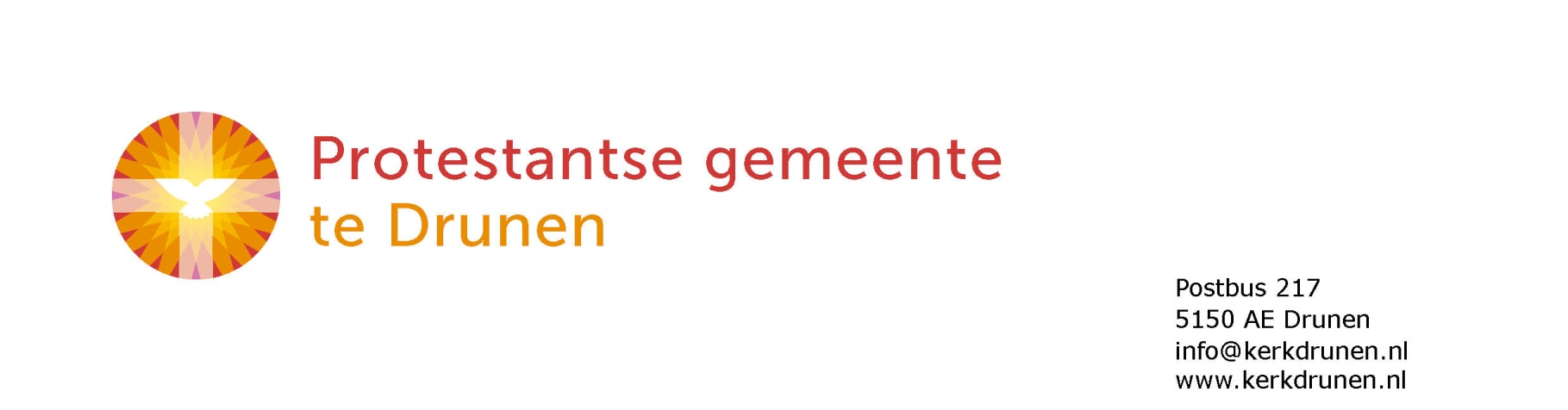 Gebruiksplan Open HofProtestantse Gemeente te DrunenVoorbeeld gemeenteVersie: 3Datum: 18 september 2020Wij volgen het ‘Protocol kerkdiensten en andere kerkelijke bijeenkomsten’ dat is gepubliceerd door Protestantse kerk in Nederland (versie van 17 juli 2020).Zie ook https://www.protestantsekerk.nl/verdieping/protocol-kerkdiensten-en-andere-kerkelijke-bijeenkomsten/Dit gebruiksplan is een uitwerking van dat protocol. De regelgeving is aan sterke verandering onderhevig. Dit gebruiksplan wordt bijgesteld zodra hier aanleiding voor is.Doel en functie van dit gebruiksplan Doelstelling in het algemeenMet dit gebruiksplan willen we:bijdragen aan het terugdringen van de verspreiding van het coronavirus tot er een vaccin is, zodat de zorg het aankan. Als kerk willen we daarin onze verantwoordelijkheid nemen;bijdragen aan het beschermen van de meest kwetsbaren. We zien het maken van goed doordachte keuzes als een vorm van naastenliefde; volop kerk zijn vanuit ons (kerk)gebouw en vanuit onze huizen. We willen verbinding blijven zoeken met God, zijn Woord en met elkaar om toegerust in de wereld te staan.Functies van dit gebruiksplanWe beschrijven hierin de inrichting, organisatie en procedures tijdens de zogenoemde controlefase van de coronacrisis; De mensen die meewerken aan het voorbereiden en organiseren van samenkomsten zullen we op basis hiervan informeren en instrueren;Op basis van dit plan zetten we de communicatie op naar alle betrokkenen binnen en buiten onze gemeente;Dit plan is online te vinden op onze website en op papier in ons kerkgebouw aanwezig. We zijn hiermee aanspreekbaar voor bijvoorbeeld de veiligheidsregio.FaseringVanaf 5 juli schalen we de kerkdiensten op naar meer dan 30 zonder maximum aantal personen, maar wel op 1,5 m afstand. In de praktijk zal ons maximum tussen de 60 en 70 plaatsen zijn. We blijven evalueren en bijstellen als dat nodig is.Algemene afsprakenWij vinden ontmoeting, gesprek en nabijheid belangrijk. Toch willen we in het kader van onze doelstelling:anderhalve meter afstand houden tussen mensen die niet tot hetzelfde huishouden behoren;mensen die ziek of verkouden zijn dringend verzoeken om thuis te blijven, samen met anderen uit hun huishouden; de samenkomsten zo inrichten dat we op het gebied van organisatie, routing en hygiëne voldoen aan de richtlijnen en voorschriften van de overheid / het RIVM en de vanuit de landelijk kerk aangereikte richtlijnen;op de hoogte blijven van ontwikkelingen en aanwijzingen. We leren, evalueren en stellen bij vanuit de praktijk. Dat betekent dat we dit gebruiksplan regelmatig actualiseren.Gebruik van het kerkgebouwKerkdienst op zondag Vanaf 5 juli is er zoals normaal op de zondagmorgen één kerkdienst om 10 uur.Standaard zijn daarbij aanwezig de predikant, ouderling , diaken, koster, beamerist en Zoom technicus. Bij elkaar dus 6 personen die niet meetellen bij het maximaal aantal personen.Vanaf 13 september is er weer oppas en kindernevendienst.Gebruik kerkzaal Vanaf juli is het mogelijk om meer personen welkom te heten. Het protocol gaat uit van de ‘anderhalvemeter’ tussen bezoekers.Hoeveel leden er met die voorwaarde in onze kerkzaal passen moet nog blijken. Dat is mede afhankelijk van of personen alleen of als gezin komen. En hoeveel stoelen extra op 1,5 meter kunnen nog worden bijgeplaatst.  We verwachten  60 a 70 leden een plaats te kunnen geven. Een aantal rijen stoelen zijn weggehaald of verplaatst, zodat tussen de rijen 1,5 meter is ontstaan. Het middenpad is hierdoor ook 1,5 meter breed. De stoelen blijven aan elkaar gekoppeld.Let op: Bij stoelen die in rijen blijven staan, geldt de verplichting om ze te koppelen. Wanneer stoelen vanaf een stapel meegenomen worden naar de kerkzaal, is er geen verplichting om stoelen te koppelen. Dit omdat er minder stoelen in de ruimte staan die geen volle rijen vormen. Deze uitzondering op de regel geldt in een situatie waarbij het aantal zitplaatsen is beperkt tot maximaal 100.Als iemand ergens zit dan zal de volgende , niet huisgenoot, altijd 2 stoelen vrij moeten houden voordat hij of zij zelf gaat zitten. Iedereen kan tellen en heeft zijn eigen verantwoordelijkheid . Daarom gaan we niet werken met tekst of kleurkaarten op stoel of bank. De bezoeker bepaalt zelf of iemand een huisgenoot is. Bijvoorbeeld een (klein)kind die de deur plat loopt bij (o)ma of (o)pa kan als huisgenoot worden gezien.Om het bovenstaande in goede banen te leiden zal een coördinator van die zondag aanwijzingen geven en indien nodig de mensen wijzen op hun verantwoordelijkheid.Aangepaste capaciteit Concrete uitwerking	Gerelateerd aan het gebouwAlgemene richtlijnen voor alle bezoekers:Volg de aanwijzingen op van de coördinatoren (ouderling, diaken en koster);Kom niet allemaal 5 minuten van te voren maar eerder naar de kerk;Geen handen schudden;Maak gebruik van de desinfecterende handgel. Deze staat op de (sta)tafels in de hal; Deel materialen (zoals liturgie, telefoon, liedboek, bijbel) niet met anderen;Houd 1,5 meter afstand en huisgenoten mogen bij elkaar zitten;De deuren zijn geopend, zodat u geen deurklinken of klapdeuren hoeft aan te raken;De garderobe kan enkel bij regenachtig weer worden gebruikt;Blijf niet praten of staan in de hal maar loop direct naar uw stoel, ook als u wat vroeger bent gekomen. Na de dienst geldt hetzelfde; loop naar buiten of neem plaats aan een tafel met uw kop koffie of thee.Heeft u verkoudheidsklachten, zoals neusverkoudheid, loopneus, niezen, keelpijn, lichte hoest of verhoging tot 38 graden Celsius? Blijf thuis. Ziek uit;Heeft u ook koorts (38 graden Celsius of hoger) en/of benauwdheid? Blijf zeker thuis. En in dat geval ook uw huisgenoten.RoutingBinnenkomst van de kerkDe ouderling van dienst (tevens coördinator) staat bij de ingang van de kerk en heet de mensen welkom, vraagt hoe het met ze gaat en noteert de naam. Tegelijk wordt verteld dat de jas mee genomen moet worden naar de zitplaats. De diaken en koster (beide ook coördinator) begeleiden de mensen naar hun zitplaats en geven eventueel nog aanvullende uitleg.Er zijn vaste looproutes die bekend zijn bij de coördinatoren . In de kerk zijn geen markeringen en pijlen om de looproutes aan te duiden .De ingangen van kerk en zaal zijn tevens de uitgangenDe stoelen direct naast het gangpad kunnen gebruikt worden.Om zo min mogelijk “langs elkaar heen te lopen” wordt zoveel als mogelijk eerst de voorste en/of buitenste stoelen bezet en als laatste de achterste rijen en aanschakelbare ruimte.Men gaat ook direct zitten om de  ongeveer 1,5 m afstand te behouden, natuurlijk kan er wel met de buren gepraat worden. Vreemden / niet huisgenoten houden minimaal 2 stoelen afstand van elkaar.De coördinatoren hebben hierbij een belangrijke rol en hun instructies moeten worden opgevolgd
Verlaten van de kerkIn principe zullen de mensen op de achterste rijen het eerst vertrekken. Als de aanschakelbare ruime wordt gebruikt (waarschijnlijk vanaf september) vertrekken zij als eerste. Door de kerkzaaldeur of bij gebruik van de garderobe enkel via de achterdeur langs de kapstokken naar buiten. Dan de mensen in het middenvak, als de voorste rij ook leeg is dan de zijkant bij de duif en het kruis en dan de andere zijkant bij de panelen met de kerkvaders. Blijf niet binnen hangen maar loop direct door naar buiten. Of neem uw koffie mee naar de zitplaats die vrij is. Maak daar een praatje met anderen of spreek iets af om elkaar later in de week ergens te ontmoeten.Bent u iets vergeten wacht tot iedereen de kerk heeft verlaten en kom dan pas weer naar binnen.De coördinatoren hebben hierbij een belangrijke rol en hun instructies moeten worden opgevolgdGebruik van kerkplein en ontvangsthalDe kerkgangers gaan direct de kerkzaal binnen en niet buiten op het plein of in de ontvangsthal (sociaal) in groepen staan. We vertrouwen hierbij op ieders eigen verantwoordelijkheid. Daarom zijn buiten ook geen attentieposters, lijnen, markeringen of “anderhalve meter afstand” strepen gezet.GarderobeDe kapstokken kunnen in principe niet gebruikt worden om extra loopbewegingen te voorkomen. De mensen nemen hun jassen mee de kerkzaal in. Bij het verlaten van de kerk is dit makkelijker om de afstand te bewaren en ook voor de doorstroming.De jas kan op de stoel naast u worden gelegd.Maar bij slecht weer en dus natte jassen wordt de garderobe wel gebruikt en lopen de mensen via de achterste deur de kerkzaal in en later ook weer uit. Voor de duidelijkheid gaat dan de deur naar de kerkzaal dicht.Toiletgebruik Wilt u zoveel mogelijk al thuis naar het toilet gaan? En beperk het bezoek aan het toilet in de kerk tot een minimum. In de damestoiletten is 1 toilet afgesloten. In beide toiletten staat een fles reinigingsspray om eventueel aanvullend de wc- bril, deurklink etc schoon te maken.  Wilt u bij het doorspoelen de klep dichtdoen.Bij de wastafel staat zeep en er zijn papieren handdoeken en vuilnisbakken.Na de dienst worden de toiletten schoongemaakt door de koster (coördinator).ReinigenNa de dienst worden deurklinken, lessenaar, enz. schoon gemaakt door de coördinatoren.Afhankelijk van het weer en de tocht zetten we voor en tijdens de dienst de ventilator op afzuigen ( luiken open en stand 2). Eventueel ook de aanschakelbare ruimte en de deur naar de gang iets open. Na de dienst zolang mogelijk de deuren open laten staan.Vanaf september staat ook de verwarming weer aan. In de praktijk moet blijken of de afzuiging niet alle warmte uit de kerk haalt, tijdens de dienst en dat het te koud wordt. Afhankelijk van die ervaringen zullen we ventilatie en verwarming op elkaar afstemmen.Eventueel kunnen we ook na de dienst de deuren aan beide zijden van het liturgisch centrum open zetten. En de afzuiging langer laten draaien.Gerelateerd aan de dienstZang en muziekGemeentezang is in onze “kleine kerk” volgens de laatste richtlijn niet mogelijk. Daarom is er ook geen organist of pianist aanwezig.In deze link meer info over wel of niet zingen in de kerk:https://www.protestantsekerk.nl/nieuws/samen-zingen-in-kerkdiensten-weer-mogelijk/ De gekozen liederen zijn via de luidsprekers te horen. Als het lukt zijn de you tube filmpjes met het lied te zien op de beamerschermen. Zachtjes (!) meezingen of te wel “zingend praten” kan wel. Maar ook playbacken of meeneuriën is toegestaan .CollecterenVanaf juli, tot nader bericht, wordt niet in de kerk gecollecteerd. Hoe u wel uw gift kunt overmaken staat in het kerkblad en de nieuwsmail. Deze wijze van geven ook van harte bij u aanbevolen.Koffiedrinken en ontmoetingWe gaan het weer proberen; koffiedrinken na de dienst inclusief het volgen van de Corona regels. Hoe gaan we dat doen? Kop koffie of thee staat ingeschonken klaar op de balie in de hal. Iedereen loopt op voldoende afstand van zijn voorganger langs de bar, pakt een kopje en gaat daarmee naar een tafel in de zaal.  Hier staan om de tafels 3 stoelen op voldoende afstand en er zijn losse stoelen beschikbaar voor familieleden die wel dichter bij elkaar mogen zitten. Het verzoek is om te gaan zitten en zo min mogelijk te lopen. Suiker en melk staan op de tafels.  Bij het lopen door de zaal en de hal zo veel mogelijk rekening houden met de 1.5m regel.  Als de eerste ruimte vol is staan er ook tafels in de Regenboog ruimte en zo nodig kan ook de kerkzaal gebruikt worden.  Houdt de hal vrij zodat iedereen zich goed aan de regels kan houden. Kindernevendienst en oppasWe houden nog steeds aan dat je begint met de oppas. Mochten er geen kinderen voor de oppas zijn dan kun je natuurlijk gewoon naar de kerk en na het kinderlied met de kinderen die in de kerk zijn naar de kindernevendienst. Als er wel kinderen voor de oppas zijn dan kom je net voor het kinderlied naar de kerk zodat de kinderen bij de oppas ook het kinderlied meebeleven. Daarna samen met de kinderen in de kerk en de oppas kinderen naar de kindernevendienst.Natuurlijk moeten we ook voor de kindernevendienst de regels van het RIVM aanhouden. UitnodigingsbeleidU bent welkom in de kerk! Voor de dienst hoeft u zich niet meer van te voren op te geven. Uw naam wordt wel bij binnenkomst genoteerd op een lijst door de coördinator. Deze lijst wordt 3 weken bewaard en daarna weggegooid.Er is een kleine kans dat het aantal bezoekers groter is dan het toegestane maximum voor het gebouw (in de huidige situatie). Als die situatie ontstaat, dan moeten we u helaas weigeren.Als in de praktijk blijkt dat deze methode niet werkt en dat elke week (dezelfde) mensen geweigerd moeten worden, dan veranderen we het uitnodigingsbeleid.De online vieringen (via kerkomroep.nl en Zoom ) of later met de usb stick en radio blijven voor alle gemeenteleden beschikbaar als middel om bij de erediensten betrokken te blijven.Adviezen voor ouderen en kwetsbare groepenMensen die 70 jaar of ouder zijn, en alle anderen die in een risicogroep vallen, beslissen zelf of zij aan de kerkdienst deelnemen. De kerk wijst op het advies van de overheid: https://www.rivm.nl/coronavirus-covid-19/risicogroepenNiet iedereen wordt even ziek van het coronavirus. Sommige mensen ontwikkelen nauwelijks klachten, anderen worden zeer ernstig ziek. Voor bepaalde groepen is het wel duidelijk dat zij een groter risico lopen heel ziek te worden van het coronavirus of zelfs te overlijden.In het begin van de corona-uitbraak kregen mensen uit risicogroepen het advies om zoveel mogelijk thuis te blijven en geen bezoek te ontvangen. Nu het virus beter onder controle is, is dat niet meer nodigMensen die ouder zijn dan 70 jaar hebben een verhoogd risico om ernstig ziek te worden van het coronavirus. Dit geldt nog sterker voor ouderen die minder zelfredzaam zijn, dan voor vitale ouderen. Ook mensen met een onderliggende aandoening lopen een groter risico. Wees extra voorzichtig en volg de basisregels goed op.
Het blijft voor mensen uit risicogroepen wel heel belangrijk om hun gezondheid goed in de gaten te houden en zo nodig te overleggen met hun huisarts of specialist, bij klachten die bij COVID-19 kunnen passen.De kerktaxi rijdt weer een aantal weken. Er zijn nu een beperkt aantal meerijders. En we gebruiken mondkapjes zoals voorgeschreven door het RIVM. Wilt u weer meerijden met de kerktaxi vraag het uw chauffeur volgens het rooster of René Verkaik van de diaconie. Afhankelijk van de situatie maken we afspraken per persoon.TaakomschrijvingenCoördinatoren Bij elke eredienst zijn de ouderling, diaken en koster de coördinatoren Zij ontvangen mensen, geven eventueel een toelichting en wijzen ze hun plek. Ze zien verder toe op de getroffen maatregelen en regels. Ook zorgen zij samen dat na afloop “de kerk” wordt schoongemaakt De ouderling maakt na de afkondiging de lessenaar schoon. Kerkenraad, diaconie en voorgangerZie het jaarschema ambtsdragers (redactie Wim van Keulen) voor wie dienst heeft.Het consistoriegebed gebeurt in de hal i.v.m. 1,5 m afstand.De ouderling wenst de predikant een goede dienst zonder handdruk.TechniekTot nader bericht, worden de diensten ook uitgezonden via Zoom.Tevens verzorgt de beamerist met de lap top de powerpointpresentatie zoals bij een normale dienst. Beide heren kunnen op voldoende afstand van elkaar werken. En maken aan het einde van de dienst deze apparatuur schoon.De dienst wordt altijd uitgezonden via kerkomroep.nl (enkel audio)Besluitvorming en communicatieBesluitvorming Dit herziene gebruiksplan (versie 3) is door de kerkenraad goedgekeurd . CommunicatieDelen van dit plan worden extra gecommuniceerd via de nieuwsmail. En het plan staat ook op onze website www.kerkdrunen.nl Een geprint exemplaar ligt in de consistorie en op de leesplankVooral het uitnodigingsbeleid en de algemene huisregels zullen met de gemeenteleden worden gedeeld (zie vooral hoofdstuk 4)Overige bijeenkomsten en bezoekwerkOverige bijeenkomsten en vergaderingenHoewel het ernaar uitziet dat binnenkort weer meer activiteiten mogelijk zijn, is het goed om per activiteit na te gaan of het handig is die (al) te plannen.Vanaf half september :De ontmoeting tussen ouderen op woensdagmorgen start weer op.Inzamelmoment voor voedselbank gaat door op de 1e woensdag van de maand.Zijn er toch zwaarwegende redenen elkaar fysiek te ontmoeten? Dan vergaderen we in een ruimte waar we de regels kunnen naleven.  We richten de zaal zo in, dat deelnemers op tenminste anderhalve meter afstand van elkaar kunnen plaatsnemen. BezoekwerkVoor afspraken over bezoekwerk verwijzen we naar de laatste versie van vormen van pastoraat in Coronatijd op de PKN website. https://www.protestantsekerk.nl/verdieping/coronacrisis-vormen-van-pastoraat-die-nog-wel-mogelijk-zijn/Verhuur aan derdenHet is toegestaan om de kerk aan derden te verhuren. De extra voorwaarde is in Coronatijd dat zij zich houden aan de RIVM regels en dit gebruikersplanZaalNormaal gebruikAangepast gebruik per 1 juliKerkzaal en aanschakelbare ruimte225Circa 70